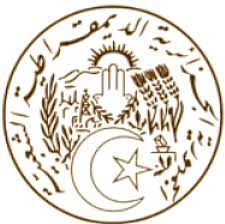 REPUBLIQUE ALGERIENNE DEMOCRATIQUE ET POPULAIREDéclaration de la délégation algérienne39ème session du Groupe de travail sur l’EPU ------------L’État indépendant du SamoaGenève, le 02 novembre 2021Madame la Présidente,Ma délégation souhaite la bienvenue à la délégation du Samoa et la remercie pour la présentation de son troisième rapport national au titre de l’EPU.Elle se félicite de la ratification, par L’État indépendant du Samoa, respectivement, à la Convention relative aux droits des personnes handicapées et à la Convention contre la torture et autres peines ou traitements cruels, inhumains ou dégradants. Elle souhaite proposer à la délégation du Samoa les recommandations suivantes : Poursuivre les efforts visant à promouvoir les droits des personnes handicapées et leur accès aux lieux publics,Poursuivre l'harmonisation de sa législation nationale conformément aux engagements pris au niveau international,Continuer de coopérer avec le HCDH, notamment en identifiant et en développant des programmes de renforcement des capacités et d'assistance technique. L’Algérie souhaite le plein succès à L’État indépendant du Samoa dans l’étude et la mise en œuvre des recommandations acceptées. Je vous remercie.Speaking time: 2 minutes MISSION PERMANENTE D’ALGERIEAUPRES DE L’OFFICE DES NATIONS UNIES A GENEVE ET DES ORGANISATIONS INTERNATIONALES EN SUISSEالبعثة الدائمة للجزائر لدى مكتب الأمم المتحدة بجنيف والمنظمات الدولية بسويسرا